GÖREV TANIM FORMUBİRİMİ: STRATEJİ GELİŞTİRME DAİRE BAŞKANLIĞIALT BİRİM: İÇ KONTROL VE ÖN MALİ KONTROL ŞUBE MÜDÜRLÜĞÜGÖREV ADI: EK DERS KONTROL GÖREVLİSİ GÖREV AMACI: Akademik Birimlerden gelen ekders evraklarının ilgili mevzuat gereği kontrolü ve ödemesinin yapılmasını sağlamak. İLGİLİ MEVZUAT: 
Ekders Ödemelerine ilişkin Usul ve Esaslar                                                                                                                                                                             657 sayılı Devlet Memurları Kanunu                                                                                                                                     5018 sayılı Kamu Mali Yönetimi ve Kontrol Kanunu                                                                                       6183 sayılı Amme Alacaklarının Tahsil Usulu Hakkında Kanun                                                                    2547 sayılı Yükseköğretim Kanunu                                                                                                                      2914 Sayılı Yükseköğretim Personel Kanunu                                                                                                                                                                                                                                                                                     3843 sayılı Yükseköğretim Kurumlarında İkili Öğretim Yapılması Hakkındaki                                             Strateji Geliştirme Birimlerinin Çalışma Usul ve Esasları Hakkındaki Yönetmelik                                               İç Kontrol ve Ön Malî Kontrole İlişkin Usul ve Esaslar Hakkında Yönetmelik                                                                                  Merkezi Yönetim Harcama Belgeleri Yönetmeliği                                                                                                        GÖREVLERAkademik dönem başlarında; birimlerden gelen F1 formları yönetim kurulu kararlarını ve ders programlarını ek ders mevzuatı çerçevesinde kontrol etmek,Ek ders ödeme emri belgesi ve eklerinin merkezi yönetim harcama belgesi yönetmeliğine göre kontrolünü yapmak,Ek ders ödeme emri belgesi ve eklerini ek ders mevzuatı mali hükümlerine göre kontrol etmek,Birimlerin eksik/hatalı ek ders işlemlerini muhasebe yetkilisine bildirmek,Daire Başkanı ve/veya Birim amiri tarafından verilen diğer görevleri yapmaktır.SORUMLULUKLAREtik kurallara uygun davranışlarda bulunmak, görevlerini yerine getirmek,Mevzuatı takip etmek, değişiklikler hakkında Başkanlığa bilgi vererek ilgili iş ve işlemleri yerine getirmek,Görevi ile ilgili tüm faaliyetlerini mevcut iç kontrol sisteminin tanım ve düzenlemelerine uygun olarak yürütülmesini sağlamak,Yapacağı iş ve işlemleri,  şeffaflık, hesap verebilirlik ve katılımcılık anlayışı içerisinde ve kamu kaynaklarını verimli kullanılacak biçimde yerine getirmektir.İŞ ÇIKTISI: Sorumlulukları içerisinde yapılan iş ve işlemlere ilişkin sunulmaya hazır, kontrol edilmiş ve paraflanmış her türlü yazı, liste, onay, form, rapor, dosya vb.İLETİŞİM İÇERİSİNDE OLUNAN BİRİMLER: TBMM, Maliye Bakanlığı, Kalkınma Bakanlığı, Sayıştay, Diğer Kamu İdareleri ve Üniversitenin tüm birimleri.Görev Tanımını                                                                                                                      Hazırlayan : Mali Hizmetler Uzman Yardımcısı  Taner TURAN              		    İmza :                                                                                                                                                          Onaylayan : Daire Başkanı Şerafettin KÖSE                                                                       İmza :                                                 Görevli Personel : Daire Başkanı Şerafettin KÖSE                                                            İmza :                                                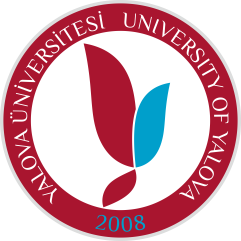 T.C.                                                                                                                                                                                                          YALOVA ÜNİVERSİTESİSTRATEJİ GELİŞTİRME DAİRE BAŞKANLIĞIDoküman No : SGDB.GT.İK.3İlk Yayın Tarihi :Revizyon Tarihi :Revizyon No :Sayfa :YETKİNLİKLERYETKİNLİKLERYETKİNLİKLERTEMEL	      TEKNİK                                                       YÖNETSELTEMEL	      TEKNİK                                                       YÖNETSELTEMEL	      TEKNİK                                                       YÖNETSELBaşarı ve çaba Detaylara önem vermeGelişime ve değişime yatkınlıkİletişim ve ilişki kurma İş ahlakı ve güvenilirlikProblem çözme Sonuç odaklılık Kamu mali yönetim mevzuatı Microsoft Office kullanımıVeri analiz ve değerlendirme  Resmi yazışma ve dosyalamaSistematik iş planlamaKontrol ve denetimRapor hazırlamaSüreç analizi